Klasa 7 – 23.04.Temat: Równania – zadania tekstowe.Lekcja on – line o godzinie 10.30Dawid zadania otrzyma na mesengera.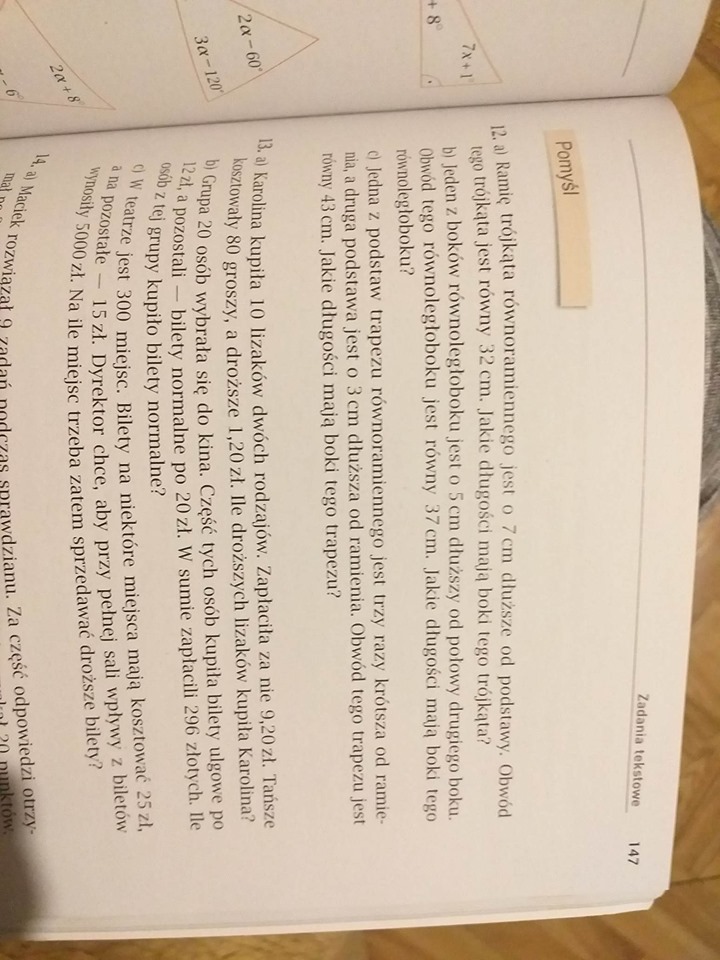 Na lekcji rozwiążemy poniższe zadania 12 i 13  – można je wydrukować i wkleić lub należy je przepisać do zeszytu.Pracę samodzielną wyślę po zakończonej lekcji na mesengera.